-Fitzgerald			            					               Name ___________________________Instructions to help you complete your map - North America – Physical GeographyWrite your name in the bottom box on the right side of the map in pencil and then blacken it with ultra-thin Sharpie and erase. You don’t want to lose it!Maps should be extremely neat, as they are data displays. Keep this in mind, as you will probably use printing that is more purposefully neat and small er than you normally use. At first work only in pencil, pressing very lightly, so you can erase any mistakes easily and erase all your pencil labels after you Sharpie them in later.Label only the required places. Do not randomly copy any places from a map; do just those listed.Horizontal labels are clearer. The more of your labels that are horizontal the neater your map will look.  Usually the only exceptions to this are rivers and mountains.Plan the placement of your labels. You may need to erase and move a later because you later find it is in the way of something else.Your goals is to not use labeling lines at all. If you do need to use labeling lines, they should be  As short as possible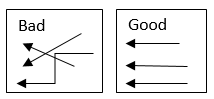 Straight Do not crossCapitalize place names. Do not write in all caps.Do not proceed until we have checked placement together in class.Once you have checked the placement of your labels in class, blacken your corrected place labels with an ultra-thin Sharpie marker.Erase all pencil planning.Color the map with Colored Pencils NOT Markers!Work slowly and gently, trying to be extremely neat. Be patient.Press lightly and evenly over large areas moving in all the same direction.When you are done, get a separate piece of paper. Make a rough draft of a key.Write three lists: first symbols, then lines, then colors.List any symbols you have used.List lines you have used. Do not include rivers.List colors you have used. Do not include blue for water in rivers, lakes or oceans.Bring your key to class and we will check it together.Then create a final draft of the key in the box on the right side of the map pressing lightly in pencil.Title the box “Key”Put the symbols first, then the lines, then the colors.All symbols, lines, and colors are listed down the left and explained to the right.		Then blacken with Ultra-thin Sharpie marker and use colored pencil.Write your title in the top box on the right side of the map using pencil then blacken and erase:North America - Physical Geography (not “Map of”)          Key*         City^        Mountain